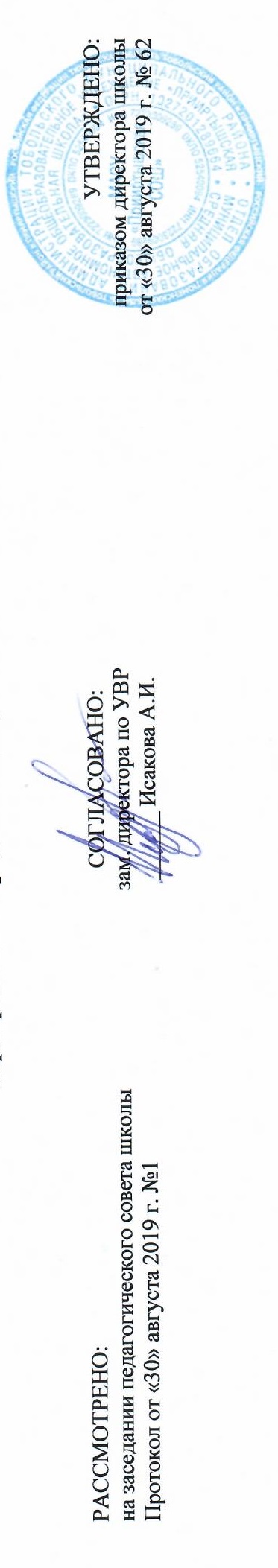 Филиал муниципального автономного общеобразовательного учреждения«Прииртышская средняя общеобразовательная школа» – «Верхнеаремзянская СОШ им. Д.И. Менделеева»РАБОЧАЯ ПРОГРАММА по обществознанию для 6 классана 2019-2020 учебный годПланирование составлено в соответствии 	ФГОС ООО	Составитель программы: Бухарова Ольга Васильевна,учитель истории высшей квалификационной категориис. Верхние Аремзяны2019 годПланируемые результаты освоения учебного предмета  «Обществознание»                                                                                                                                                                                                                                                                      В результате изучения обществознания                                                                                                                                                                                                                                         ученик научится: использовать знания о биологическом и социальном в человеке для характеристики его природы;характеризовать основные возрастные периоды жизни человека, особенности подросткового возраста;в модельных и реальных ситуациях выделять сущностные характеристики и основные виды деятельности людей, объяснять роль мотивов в деятельности       человека;характеризовать и иллюстрировать конкретными примерами группы потребностей человека;приводить примеры основных видов деятельности человека;выполнять несложные практические задания по анализу ситуаций, связанных с различными способами разрешения межличностных конфликтов; выражать собственное отношение к различным способам разрешения межличностных конфликтов. раскрывать роль социальных норм как регуляторов общественной жизни и поведения человека;различать отдельные виды социальных норм;характеризовать основные нормы морали;оценивать роль образования в современном обществе;различать уровни общего образования в России;описывать социальную структуру в обществах разного типа, характеризовать основные социальные общности и группы;объяснять взаимодействие социальных общностей и групп. ученик  получит  возможность  научиться: 	выполнять несложные практические задания, основанные на ситуациях, связанных с деятельностью человека;оценивать роль деятельности в жизни человека и общества;оценивать последствия удовлетворения мнимых потребностей, на примерах показывать опасность удовлетворения мнимых потребностей,        угрожающих здоровью;использовать элементы причинно-следственного анализа при характеристике межличностных конфликтов;моделировать возможные последствия позитивного и негативного воздействия группы на человека, делать выводы; использовать элементы причинно- следственного анализа для понимания влияния моральных устоев на развитие общества и человека;оценивать социальную значимость здорового образа жизни раскрывать понятия «равенство» и «социальная справедливость» с позиций историзма;осознавать значение гражданской активности и патриотической позиции в укреплении нашего государства.Содержание учебного предмета Обществознание»Глава I.  Человек в социальном измерении (12 часов). Человек. Школа. Человек – личность. Человек познаёт мир. Человек и его деятельность. Потребности человека. На пути к жизненному успеху. Глава II.  Человек среди людей (12 часов).  Семья.  Межличностные отношения. Человек в группе. Общение. Конфликты в межличностных отношениях.Глава III.  Нравственные основы жизни (5 часов). Человек славен добрыми делами. Будь смелым. Человек и человечность.Итоговые занятия  (3 часа)   Тематическое планирование№п/пРазделы, темыКоличество часов№п/пРазделы, темыКоличество часовСодержание курса обществознания.11 Человек в социальном  измерении.121Загадка человека11Отрочество — особая  пора жизни11Образование и самообразование.11Одноклассники, сверстники, друзья.11Человек – личность.11Человек познаёт мир.11Человек и его деятельность.21Потребности человека.21На пути к жизненному успеху. 11Обобщающий урок по теме «Человек в социальном измерении».11Обобщение и систематизация знаний за I полугодие.12Человек среди людей 122Семья и семейные отношения.22Семейное хозяйство.12Межличностные отношения.2Человек в группе.2Общение.2Конфликты в межличностных отношениях.2Обобщающий урок по теме «Человек среди людей»13 Нравственные основы жизни.  5Человек славен добрыми делами.1Будь смелым.2Человек и человечность.24Итоговые занятия  3Итоговое повторение.1Итоговая контрольная работа за курс обществознания.1Итоговое занятие.1Итого за 1 четверть8Итого за 2 четверть8Итого за 3 четверть10Итого за 4 четверть8Итого34